Tisztelt Igazgató nő/úr, tisztelt pedagógusok!Szeretném figyelmükbe ajánlani a parádi Ilona-völgy mellett található táborunkat, amely kiválóan alkalmas őszi-tavaszi osztálykirándulások, és nyári táborok (gyalogos-kerékpáros turisztikai, tájfutó táborok, kézműves- és tánctáborok, osztálykirándulások) lebonyolítására.  A környék számtalan látnivalót kínál, mely gyalogosan is túraútvonalakon megközelíthető. A településről autóbuszjáratokkal a távolabbi túracélpontok is elérhetők. Kőépületeinkben 40 fő elhelyezését tudjuk megoldani. Központi épületünk előadótermében(amely egyben a tábor ebédlője is) mód van előadások megtartására, filmvetítésre, csoportfoglalkozások kivitelezésére is.Étkezést igényeknek megfelelően tudunk biztosítani. Választható teljes ellátás, félpanziós ellátás, illetve étkezés nélküli elhelyezés. Aki ételt nem rendel, a központi épület konyháját nem használhatja. A Bazalt Házban (fürdőépület) a földszinten alakítottunk ki egy konyhát, ahol rossz idő esetén is lehet főzni. Itt lehet megoldani a mosogatást is abban az esetben, ha nem kívánnak igénybe venni étkeztetést. Szabadtéri főzés esetén a bogrács, grillrács biztosított!Minimum létszám 25 fő.Áraink:Minden ágyon egy plédet talál a táborozó. Ágyneműhuzat igénybevétele esetén 500 Ft/fő/alkalom mosatási díjat számítunk fel. Vendégeink is hozhatnak ágyneműhuzatot, így ez a költség nem kerül felszámolásra, s ebben az esetben térítésmentesen kapnak nyári paplant és párnát.20 fős csoportig 1, e felett 2 felnőtt kísérő szállása és étkezése ingyenes. Idegenforgalmi adót sem kell e két kísérőnek fizetnie. Amennyiben több felnőtt is jön a csoporttal, úgy számukra már idegenforgalmi adót is szükséges fizetni.  Az idegenforgalmi adó mértéke 350 Ft/fő/éj, 18 év feletti vendég részére.További információ találnak kedves vendégeink a levél további folytatásában valamint a http://gyakorlo.ektf.hu/index.php?option=com_content&task=blogcategory&id=71&Itemid=151 honlapon. Honlapunk fejlesztés alatt áll, szíves elnézésüket kérem az esetleges meg nem jelenő oldalak miatt.Érdeklődésüket megköszönve, szeretettel várom Kedves vendégeimet!Gáspárné Majoros Lídia +36/30-559-4610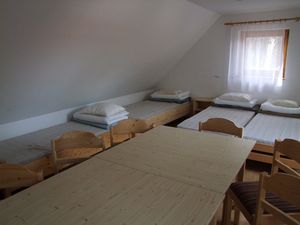 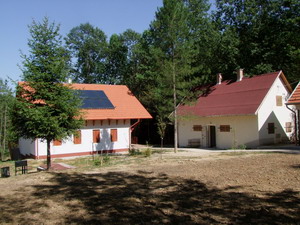 Csevice Erdei Iskola Parádfürdő, Ilona-völgyBemutatkozás: A Mátra hegység északi oldalán az Ilona-völgyben fekszik táborunk hamisítatlan erdei környezetben. Igyekszünk a legnagyobb mértékben megfelelni a korszerű környezetvédelemnek. Táborunkban szelektíven gyűjtjük a hulladékot. Saját kútból és az esővíz gyűjtésével oldjuk meg a folyóvíz biztosítását. A fürdéshez használt meleg vizet napkollektorral állítjuk elő. A központi és az egyik hálóépület mozgássérültek számára is megközelíthető.Elhelyzés: Erdei Iskolánk területén a tanulókat 4 kőépület és egy szabadtéri fedett foglalkoztató várja. 3 épületben 40 tanuló és kísérőik találnak kényelmes szállást. Szobáink 2-5-5-6-7-8-9 ágyasak. Minden épületben van fürdőszoba. Két épületünkben a melegvíz-szolgáltatást a mosogatásra, (központi épület) zuhanyozásra (Bazalt Ház) napkollektor adja. Az 4. épület ad helyet az étkezőnek, illetve itt lehet csoportos foglalkozásokat is tartani. Jó idő esetén kényelmes hely a foglalkozásoknak a szabadtéri foglalkoztató is. Az épületek által körbevett füves területen szívesen fociznak a tanulók vagy egyéb játékoknak ad helyet. Nyársalónk szalonnasütésre, bográcsozásra, illetve tárcsán sütésre is alkalmas. Az elmúlt évben kemence is megépítésre került a tábor területén.Kiváló helyszínt jelenthet azonban szabadidős foglalkozások, sporttáborok, osztálykirándulások számára is. A környéken számtalan látnivaló várja az érdeklődőket.Gyalogosan megközelíthető az Oroszlánvár, a Szent István Csevice forrás, és az Ilona-völgy vízesése, amely a völgyön végigvezető tanösvény végállomása.  Kerékpárral, illetve busszal könnyen elérhető Bükkszék strand, Sirok vár, Kékestető kilátó, Parádsasvár kastély, Tarnaszentmária templom, Feldebrő templom, Verpelét-törpevulkán.Tanuló1 éj2 v. több éj1.800 Ft/fő1500 Ft/fő/éjFelnőtt2.200 Ft/fő2.000 Ft/fő/éjReggeli600 Ft/főEbéd1.200 Ft/főVacsora1.000 Ft/fő